LNHS Band Boosters – Meeting Minutes – 11/2/2023Call to order: 7:10pm by Emily KokotovicAttendance: Board members: Vicki Reinemann, Bobbie Hesketh, Jen and Kevin Bower, Becca Carroll, Matt Leach, Emily Kokotovic, Anna ConnellyBand parents:  approx. 38 parents present.This meeting was held in the LNHS auditorium.Items of discussion included:Uniforms: Jen Bower discussed the need for additional help organizing and loading the uniforms for drycleaning following the Statesville Parade, at LNHS high school. All performers need to have marching shoes, socks and gloves. Alumni and non-marching band students need to arrange with Jen Bower directly to be fitted for a uniform prior to travel. Jen will send out an email to make arrangements for such.London finances:  Bobbie Hesketh, Treasurer, discussed that students should have received their final invoices in class today. If not, she will provide an invoice to parents at the conclusion of the meeting. Final outstanding payments are due immediately, and any credits owed for overpayment need to be requested directly to her prior to December 15th, or will be considered a donation. Band Boosters has issued a fundraising trip credit to every LNHS participant in the amount of $200 and will be gifting all performers and chaperones with a jacket.  Optional jackets for individual purchase will be available for $32, London patches for $7, and all jacket sizing and purchases will need to be made online through Cheddar Up. Bobbie stressed the importance of promptly paying final balances. Bobbie has individual statements in hand.London travel:  Mr. Brown encouraged all travelers to recheck the flight manifests to confirm name, passport  information, and flight number. Travelers who have not yet received passport information need to keep in continual contact with Mr. Brown, with updates. Room assignments and room type have been finalized and are available on spreadsheets within the chaperone groups. Following the meeting, it is suggested that attendees meet with their assigned chaperone group and verify room assignments as well as sightseeing plans.Additionally, seasoned travelers are encouraged to step forward as a flight lead for flights A and C at the airport. This position still needs to be filled to assure everyone makes it through security checkpoints.It is encouraged that parking be paid for at the Charlotte airport well in advance. Download the CLT Airport app and book early for savings. All airport parking needs to be reserved and paid for in advance, especially around the holidays. Additionally, Mr. Brown encourages that travelers check in with their financial institutions regarding credit and debit card usage and foreign transaction fees, as well as ordering any foreign currency.In closing, he mentions a slide presentation and video of tonight‘s meeting will be sent via email tomorrow.Attendees are dismissed to respective chaperone groups.Meeting adjourned at 7:36pmNext meeting to be held: 12/7/2023 at 7pm  Minutes written by:  Emily Kokotovic, Board Vice President 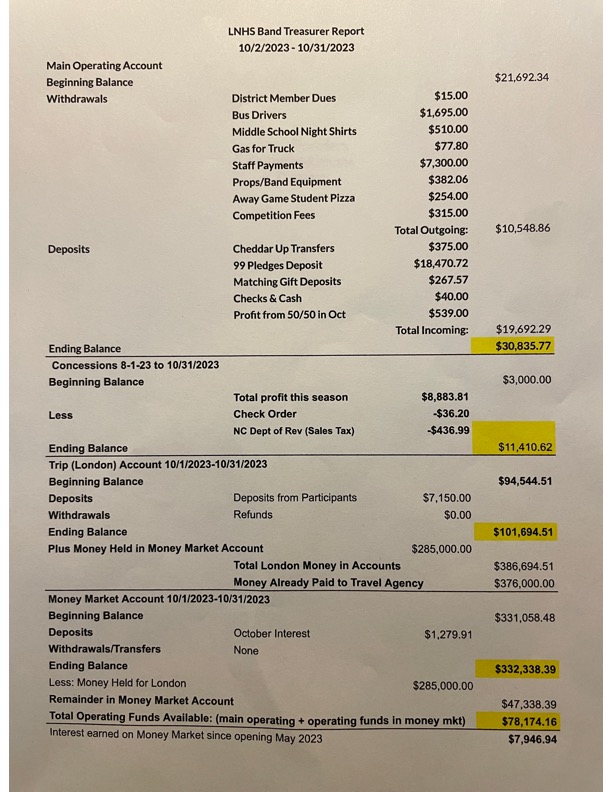 